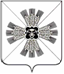 КЕМЕРОВСКАЯ ОБЛАСТЬАДМИНИСТРАЦИЯ ПРОМЫШЛЕННОВСКОГО МУНИЦИПАЛЬНОГО ОКРУГАРАСПОРЯЖЕНИЕот «24» января 2024г. № 1-Рпгт. ПромышленнаяО допустимости изменения существенных условий контракта, заключенного до 01.01.2025 муниципальным бюджетным учреждением «Районный культурно-досуговый комплекс», при исполнении которого возникли независящие от сторон контракта обстоятельства, влекущие невозможность его исполненияВ соответствии с частью 65.1 статьи 112 Федерального закона от 05.04.2013 № 44-ФЗ «О контрактной системе в сфере закупок товаров, работ, услуг для обеспечения государственных и муниципальных нужд»:Установить допустимыми изменения по соглашению сторон существенных условий контракта, заключенного до 01.01.2025 муниципальным бюджетным учреждением «Районный культурно-досуговый комплекс», при исполнении которого возникли независящие от сторон контракта обстоятельства, влекущие невозможность его исполнения, согласно приложению, к настоящему распоряжению.2. Настоящее распоряжение подлежит размещению на официальном сайте администрации Промышленновского муниципального округа в сети Интернет.3. Контроль за исполнением настоящего распоряжения возложить на заместителя главы Промышленновского муниципального округа – начальника Управления культуры, молодежной политики, спорта и туризма администрации Промышленновского муниципального округа                                         А.А. Мясоедову.Распоряжение вступает в силу со дня подписания.Исп.: А.А. МясоедоваТел.: 8 (384-42) 7-40-90Приложениек распоряжениюадминистрации Промышленновского муниципального округаот 24.01.2024 № 1-РИзменения существенных условий контракта, заключенного до 01.01.2025 муниципальным бюджетным учреждением «Районный культурно - досуговый комплекс», при исполнении которого возникли независящие от сторон контракта обстоятельства, влекущие невозможность его исполнения                          Заместитель главы  Промышленновского муниципального округа –начальник УКМПСТ Промышленновского округа                                                                                 А.А. МясоедоваГлаваПромышленновского муниципального округаС.А. Федарюк№п/пНаименованиепостав щика(подрядчика,исполнителя)Номер, дата контракта;номер реестровой записи на сайте единойинформационн ой системы в сфере закупокНаименованиепредметаконтрактаЦенаконтракта,руб.Изменение существенных условий контракта (описание)Независящие от сторон контракта обстоятельства, влекущие невозможность исполнения контракта12345671Общество с ограниченной ответственностью «Сферум»№ 002-23 от 14.03.2023;№ 01393000126 23000004«Капитальный ремонт здания Вагановского сельского дома культуры, расположенного по адресу: Кемеровская область, Промышленновский район, с. Ваганово, ул. Центральная, 15»110239639,00Пункт 15.1. Контракта изложить в следующей редакции: «15.1. Настоящий Контракт вступает в силу со дня его заключения сторонами и действует до 31 марта 2024 года.».Изменение срока действия Контракта (для выполнения всех обязательств по контракту в 2024 году) 